РЕВИЗИОННАЯ КОМИССИЯ КЕЖЕМСКОГО РАЙОНАПРИКАЗ22 ноября 2018 года«Об утверждении отчетов о результатах контрольного мероприятия»Во исполнение пункта 1 статьи 19 Федерального закона от 07.02.2011 № 6-ФЗ (ред. от 04.03.2017г) "Об общих принципах организации и деятельности контрольно счетных органов субъек1:ов Российской Федерации и муниципальных образований", в целях реализации ст. 15. Положения о районной ревизионной комиссии, утвержденного Решением Кежемского районного Совета депутатов от 14.09.2012 г. №29-176.ПРИКАЗЫВАЮ:Утвердить отчеты о результатах контрольного мероприятия «Проверка за законностью, результативностью (эффективностью и экономностью) расходования бюджетных средств на приобретение горюче-смазочных материалов, запасных частей к служебному автотранспорту в рамках контроля исполнения предписания Ревизионной комиссии Кежемского района».Объекты смешанного контрольного мероприятия:МКОУ Заледеевская СОШ (предписание от 10.07.2014 года № 08-18-86)МБОУ Кодинская СОШ № 3 (предписание от 01.07.2014 года № 08-18-80)МКУ ДО ДЮСШ (предписание от 11.07.2014 года № 08-18-87)Разместить отчет на сайт http://www.kezhemskiy.ru/Revkom/index.html в 7-ми дневный срок с момента подписания приказа.Приказ вступает в силу с момента подписания.Контроль за исполнением данного приказа оставляю за собой.Председатель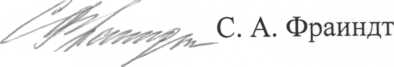 Ревизионной комиссии Кежемского района